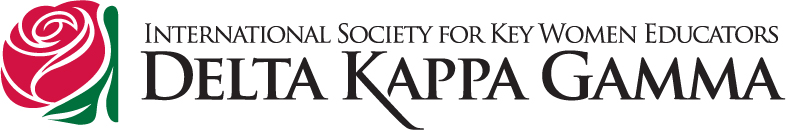 Minutes for the May 2019 Meeting of Gamma Epsilon 	The May 2019 meeting was held at the 1844 House Restaurant in Potsdam, New York.  Registration and attendance was taken by Ann Groome and Sandy Plimpton; hostesses for the evening.  Participants donated food items and cash for the Food Pantry.   A cash donation of $25.00 and several bags of food items were collected.The meeting began with an introduction of our 2019 Scholarship winner, Kelsey Williams from Heuvelton Central School.  After Dorothy Farrell introduced Kelsey and stated her accomplishments to the group, Kelsey thanked the membership for the honor.  An additional honor was presented to the Chapter Woman of the Year, Mrs. Brenda Trivilino.  Brenda currently serves as Treasurer for the Gamma Epsilon Chapter and serves in several community action organizations.  Gamma Epsilon President, Cindy Burns-McDonald awarded a framed certificate to Brenda and statements of appreciation for all that Brenda contributes to the organization and her community.After dinner was served and dessert, Ann Adams introduced St. Lawrence District Attorney, Gary Pasqua.  Mr. Pasqua explained his duties as District Attorney and the recent law enforcement actions relating to the opioid crisis in St. Lawrence County.  Mr. Pasqua took questions from the audience and thanked the chapter for their interest.A brief business meeting was held after Mr. Pasqua’s presentation to address upcoming events.  The treasurer’s report was presented.  Barre Hall’s resignation as secretary was announced to the members.  Amber Gladle volunteered to stand in as secretary.  This position will be voted on at a later meeting.  The Planning Committee asked for volunteers to discuss next year’s meeting schedule.  The Summer Conference Committee declared the venue and topics for the Summer Conference to be held at the Iva Smith Memorial ofFine Arts in Hammond, New York.  The prominent speaker for the event will be Gaylynn Welch PhD, a Professor at SUNY Potsdam.  Dr. Welch will speak on the women’s suffrage movement in northern New York.  A scheduled tour of the museum during the morning session by Director Evelyn Saphier. Additional business discussed included committee sign ups, the Orientation Tea in June, and the approval of new members.  A few members stated Good News for World Fellowship.